Asynchronous Learning for Grade 4-6 Core FrenchWeek of March 8, 2021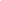 Les jeux et les jeux de sociétéBut d’apprentissage: J’explore différents jeux. Je fais des liens avec ma vie et à ma culture. But d’apprentissage: J’explore différents jeux. Je fais des liens avec ma vie et à ma culture. Bonjour les amis! Cette semaine nous allons explorer les jeux et les jeux de société (board games). Utilise ce dictionnaire visuel pour t’aider et pour ajouter du vocabulaire nouveau que tu apprends.Bonjour les amis! Cette semaine nous allons explorer les jeux et les jeux de société (board games). Utilise ce dictionnaire visuel pour t’aider et pour ajouter du vocabulaire nouveau que tu apprends.Clique pour ouvrir ce magazine de Mon mag à moi.Regarde la page titre. Regarde les photos.Quel est le titre de ce volume?Est-ce que tu peux nommer les images que tu vois? Fais une liste pour t’aider à reconnaître ce vocabulaire en français. Ajoute l’image et le mot si tu veux. Exemples:Les jeux d'équipe ou les jeux dehors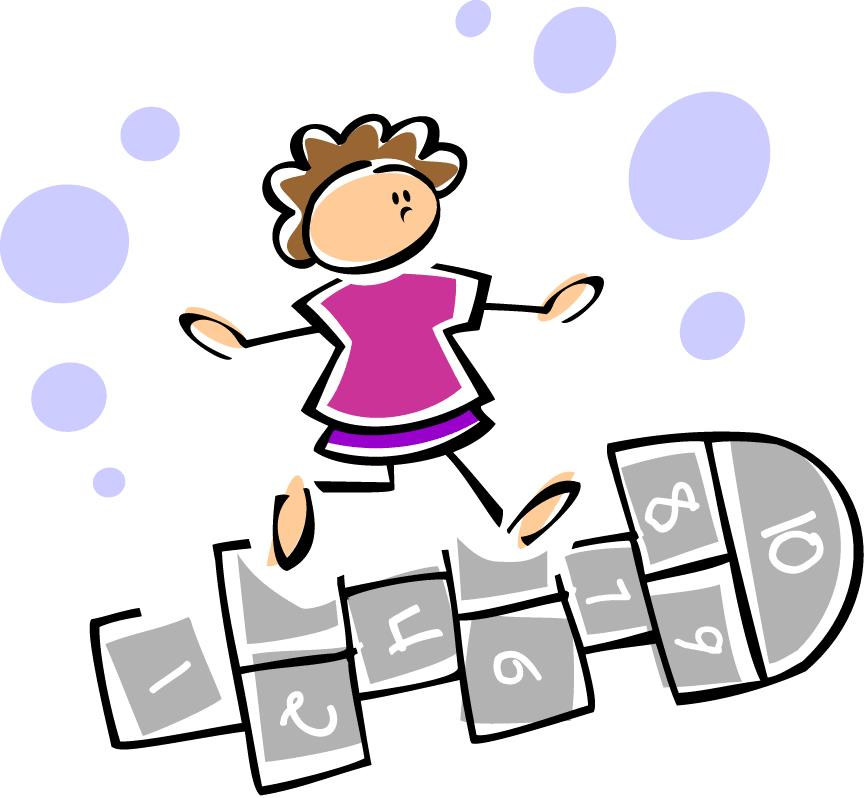 https://pixy.org/src/75/750236.jpegIl y a beaucoup de jeux différents et différentes cultures ont des jeux qui reflètent leurs traditions et leurs valeurs. Regarde ces séries de vidéos de Idello: Les jeux.Est-ce que tu connais ces jeux?Est-ce que tu joues à des jeux similaires?Quel est ton jeu préféré? Pourquoi est-ce que tu aimes ce jeu?Les jeux de société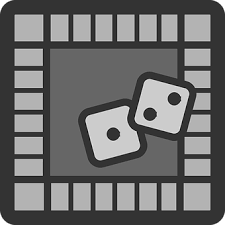 Ouvre ce magazine:  Les jeux de sociétéLis le tableau à la page 11. 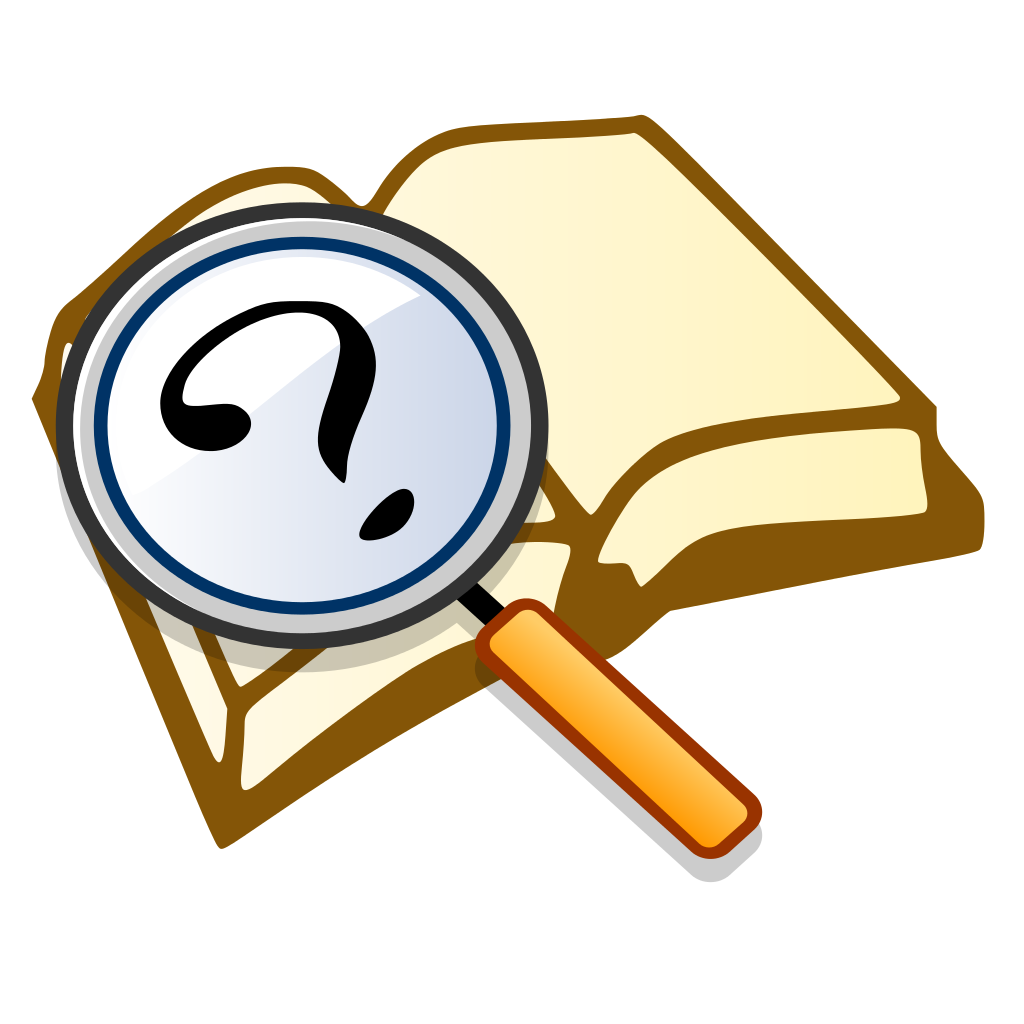 Quelles catégories de jeux est-ce que tu peux nommer? Donne des exemples pour chaque catégorie.Maintenant, pense à ton jeu préféré:  Quel est ton jeu préféré? Pourquoi?À la page 7 de ce volume de Minimag, il y a d' autres types de jeux que tu peux faire - Sudoku et un casse-tête. Essaye-les et amuse-toi!Comment jouer un jeu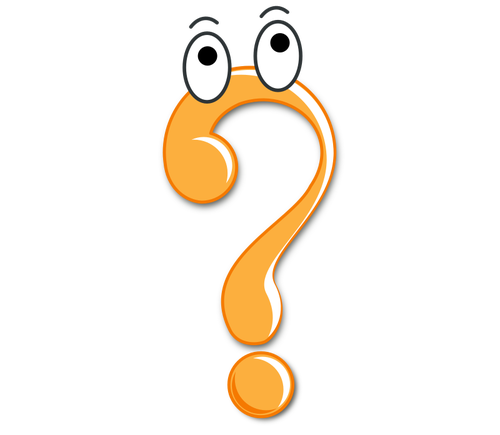 Lis les pages 8-9 du magazine Minimag. Il y a  une description d’un jeu de ballon dans le magazine.Quel est le nom de ce jeu?Combien de personnes peuvent jouer à ce jeu?Quel est le matériel nécessaire pour jouer à ce jeu?Comment est-ce qu’on joue?Veux-tu essayer de le jouer?Maintenant, crée une marche à suivre pour ton propre jeu. Utilise les parties de la lecture comme modèle pour faire ta description. Tu peux aussi utiliser cet organisateur graphique pour t'aider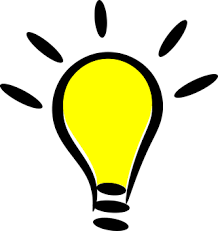 